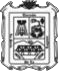 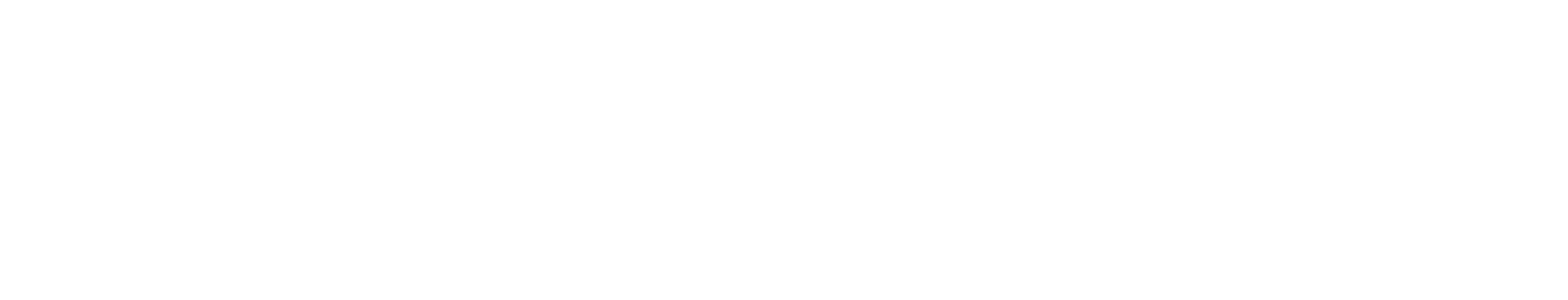 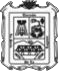 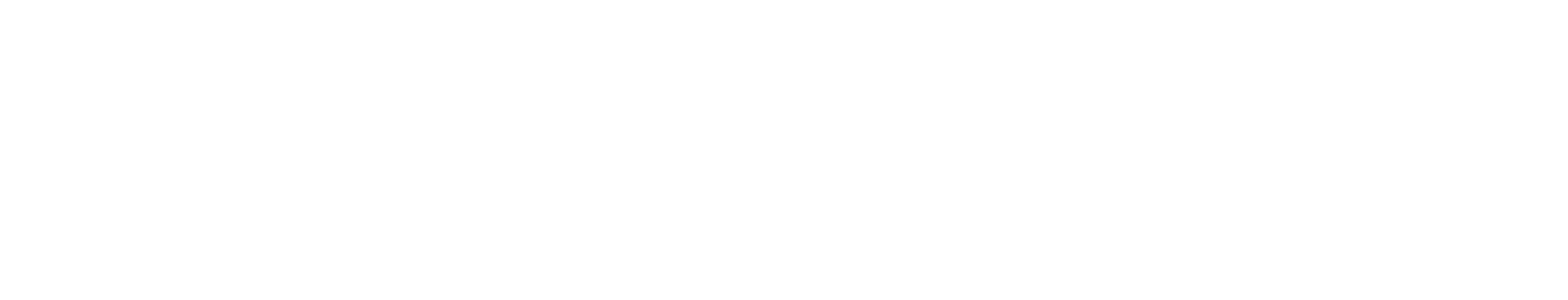 IntroducciónEl R. Ayuntamiento de Torreón, Coahuila de Zaragoza, cuenta con el Archivo Municipal, el cual se encarga de impulsar el resguardo, control, manejo, depuración y restauración de los acervos, archivos, expedientes, documentos y registros de información que hayan sido y sean producidos por las oficinas del R. Ayuntamiento.El Archivo Municipal, perteneciente a la estructura centralizada del R. Ayuntamiento, organiza los distintos fondos documentales con el fin de facilitar y promover la consulta y aprovechamiento público, y así lograr preservar los diversos aspectos de la historia, de la realidad local y nacional en la que convergen los diversos procesos de corte político, social o económico del Municipio de Torreón, Coahuila. De igual manera, lograr homogenizar técnicas archivísticas en todas las oficinas del Ayuntamiento, para una mejor gestión documental.La Dependencia denominada Archivo Municipal debe definir y delimitar cuáles son sus objetivos, facultades, misión y visión, que le garantice dar a conocer su estructura y funcionalidad.Se abordarán los siguientes puntos: Misión, Visión, Valores, Políticas, Antecedentes Históricos, Objetivo General, Objetivo Específico, Facultades, Organigrama, Funciones y Procedimientos.Cabe mencionar que el presente Manual de Organización es una actualización, que servirá de base para ésta y futuras administraciones.Marco JurídicoLey General de documentación para el Estado de Coahuila de Zaragoza.Constitución Política del Estado de Coahuila de Zaragoza.Código Municipal para el Estado de Coahuila de Zaragoza.Reglamento Orgánico de la Administración Pública Municipal de Torreón, Coahuila de Zaragoza.Ley General de Transparencia.Constitución Política de los Estados Unidos Mexicanos.Misión y Visión de la Dirección General de Archivo HistóricoMisiónSomos una institución pública responsable de archivar, administrar, valorar, conservar, organizar, difundir y ofrecer servicios con el ¨Patrimonio Documental” del R. Ayuntamiento de Torreón.VisiónSer una Institución pública cercana a la ciudadanía, a la vanguardia en los procesos de archivística y gestión documental.Estructura Orgánica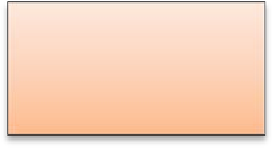 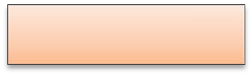 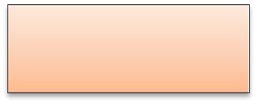 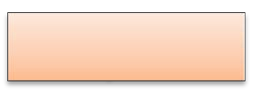 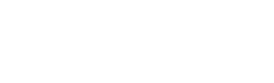 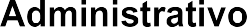 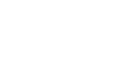 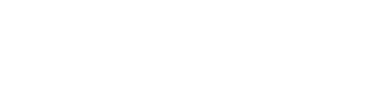 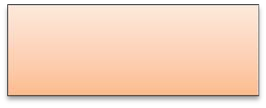 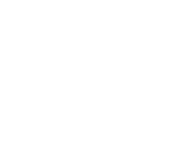 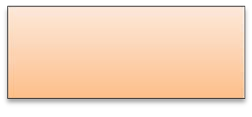 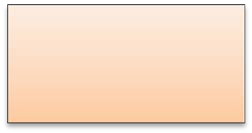 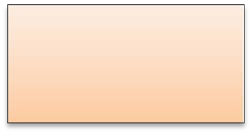 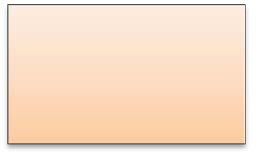 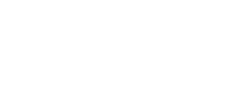 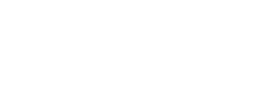 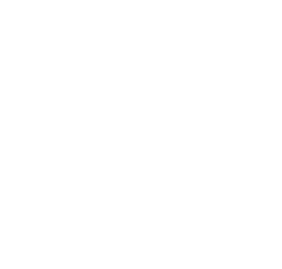 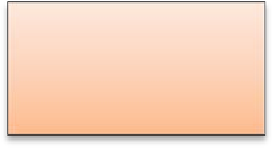 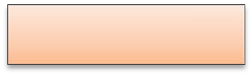 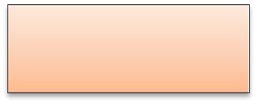 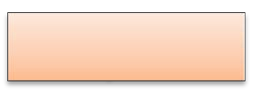 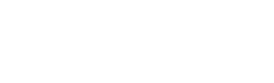 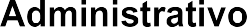 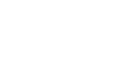 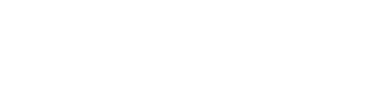 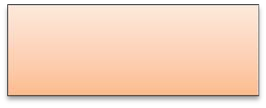 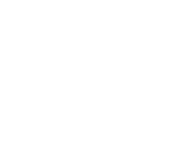 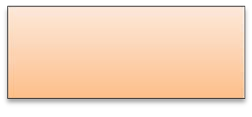 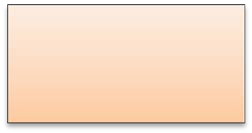 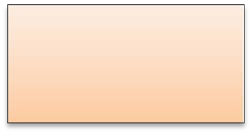 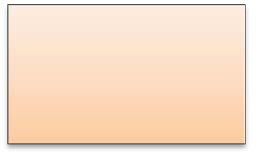 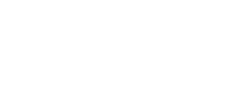 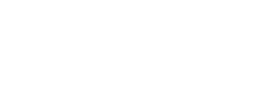 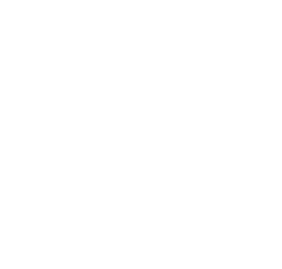 Descripción del Director General de Archivo MunicipalOrganigrama del Puesto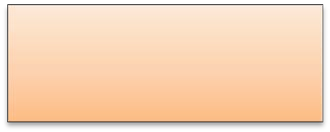 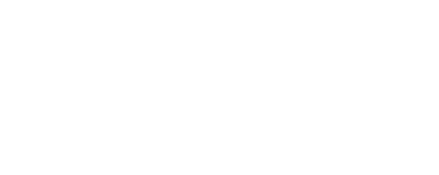 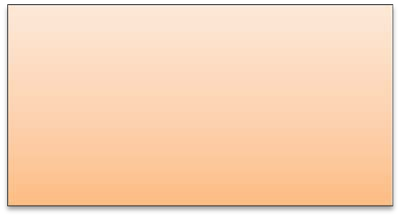 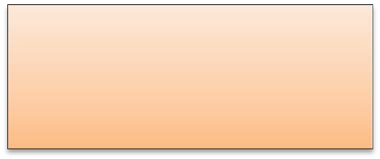 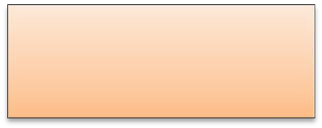 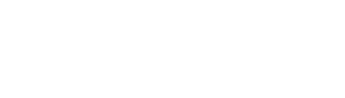 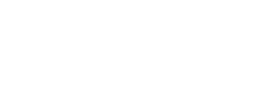 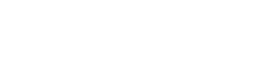 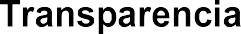 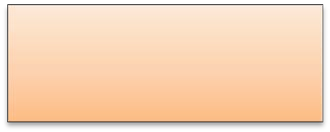 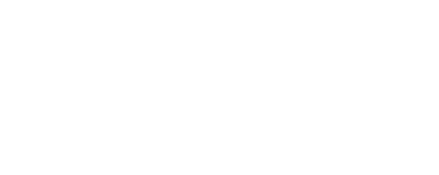 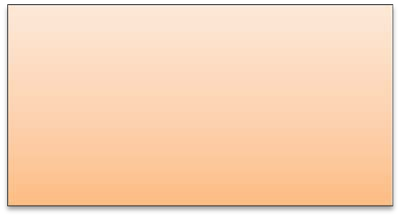 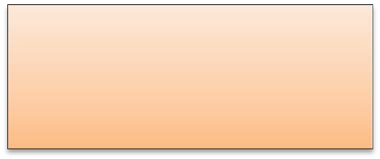 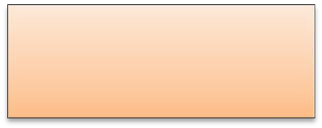 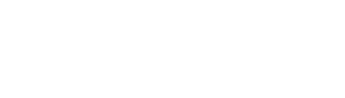 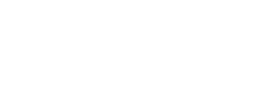 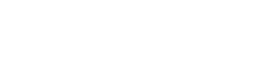 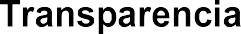 Objetivo del PuestoDesarrollar, coordinar y dirigir los planes y proyectos que deriven en el funcionamiento adecuado del Archivo Municipal.Descripción del PuestoEspecificaciones del PuestoDepuración, destrucción o eliminación y resguardo, e implementar las acciones correctivas para cumplir con las leyes y normas aplicables en materia de documentación pública e histórica.Elaborar el plan de desarrollo del archivo municipal para el periodo de gestión municipal que corresponda, y los planes operativos anuales que permitan su concreción y su cumplimiento, e informar anualmente sobre la situación administrativa, cultural-investigativa, técnica, tecnológica y de difusión del Archivo Municipal al Presidente Municipal y al Secretario del R. Ayuntamiento.Realizar investigaciones históricas y estudios sobre problemáticas municipales que sirvan para la toma de decisiones de la administración municipal, así como para la divulgación histórica, científica y cultural, apoyadas en la documentación analógica y digital de los archivos y acervos de concentración e históricos municipales y la complementaria necesaria.Seleccionar e incorporar la documentación histórica producida o adquirida por el Gobierno Municipal que deba concentrarse y organizarse en acervos, coordinando y supervisando la instalación, funcionamiento y aprovechamiento de otros archivos históricos establecidos en la ciudad; desarrollando los programas y acciones de prevención, conservación, restauración requeridas para el mantenimiento físico de sus archivos de concentración e histórico, fondos y acervos documentales y artísticos.Como parte de su programa editorial que ha de incluirse en su Plan de Desarrollo a que se refiere el inciso tres de este artículo: editar, distribuir y comercializar publicaciones y materiales impresos destinados a dar a conocer y facilitar el acceso a los fondos que conserva, a estimular y difundir la investigación histórica y social sobre el Municipio y la Ciudad de Torreón, y a propiciar el desarrollo técnico y organizativo de la administración de documentos y archivística en la Ciudad.Organizar y llevar a cabo exposiciones de documentos y materiales que custodia, así como otros eventos tales como conferencias, coloquios, foros, paneles, congresos, visitas y actividades diversas tendientes a la difusión histórica y cultural, útiles para fines educativos y divulgación social, a fin de propiciar el conocimiento y aprovechamiento de sus acervos y servicios porDescripción del Coordinador AdministrativoOrganigrama del Puesto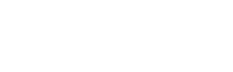 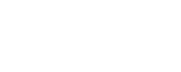 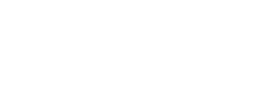 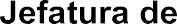 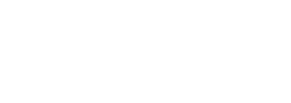 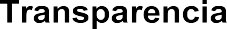 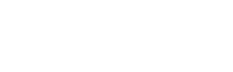 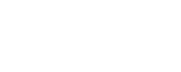 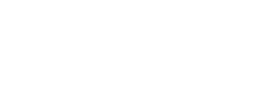 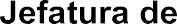 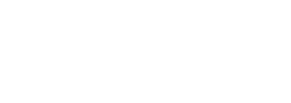 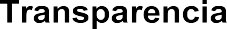 Objetivo del PuestoGestionar y coordinar los recursos para la realización de los planes y proyectos de las diferentes áreas; mantener control del funcionamiento y asistencia del recurso humano; coordinar y administrar los bienes materiales adscritos a la dependencia.Descripción del PuestoEspecificaciones del PuestoDescripción del Jefe de Acervos Organigrama del PuestoCrear una plataforma de entrega y recepción de documentos de archivo, ordenada y de calidad entre las dependencias del R. Ayuntamiento y el Archivo Municipal; aplicar las políticas y procedimientos de resguardo de documentación; coordinar las depuraciones documentales; coordinar los servicios de consulta, y coadyuvar en establecer la homogenización de las normas archivísticas en las diferentes áreas del R. Ayuntamiento.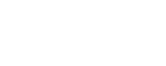 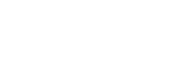 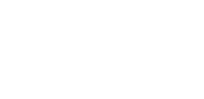 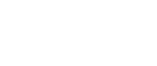 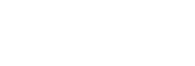 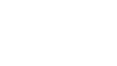 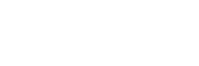 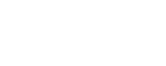 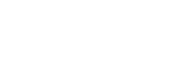 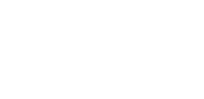 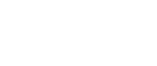 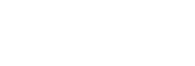 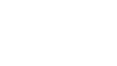 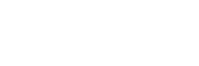 Objetivo del PuestoEspecificaciones del PuestoDescripción del Jefe de InvestigaciónOrganigrama del Puesto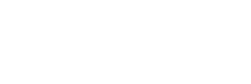 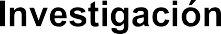 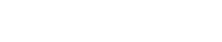 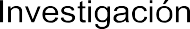 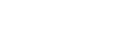 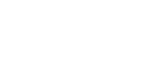 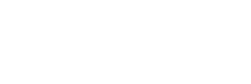 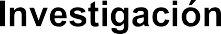 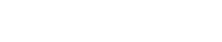 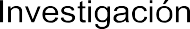 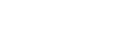 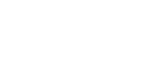 Objetivo del PuestoElaborar investigaciones con soporte en la documentación resguardada en el Archivo Municipal. Crear acciones y programas donde se presenten las investigaciones que coadyuven a conocer nuestra historia regional, y ayuden a fortalecer un sentimiento de identidad.Descripción del PuestoEspecificaciones del PuestoDescripción del Enlace de TransparenciaObjetivo del PuestoContribuir a la preservación y difusión del conocimiento, análisis y sentimiento de la cultura y bases históricas, a través de los medios actuales de la comunicación para ofrecer información de calidad al público, así como gestionar la observancia de la normatividad en materia de Transparencia y Protección de Datos Personales en la Dependencia que representa, incluyendo la generación de información, su integración, disposición, clasificación y respuesta a todo tipo de solicitudes de acceso a la información pública.Descripción del PuestoEspecificaciones del PuestoDescripción de la AsistenteObjetivo del PuestoRealizar las tareas que le sean asignadas por el Director del Archivo Municipal, y así garantizar un trabajo de calidad.Descripción del PuestoEspecificaciones del PuestoDescripción del CapturistaObjetivo del PuestoRealizar tareas que  se  les sean asignadas	por la jefatura que delega su área, y así garantizar un trabajo de calidad.Descripción del PuestoEspecificaciones del PuestoDescripción del Técnico ArchivistaObjetivo del PuestoRealizar tareas que se les sean asignadas por la jefatura que delega su área, y así garantizar un trabajo de calidad.Descripción del PuestoEspecificaciones del PuestoDescripción del MensajeroObjetivo del PuestoRealizar tareas que  se  les sean asignadas	por la jefatura que delega su área, y así garantizar un trabajo de calidad.Descripción del PuestoEspecificaciones del PuestoDirectorioNivelNo. DePlazasNo. DePlazasNivelBCDGDirector General de Archivo Municipal1CACoordinador Administrativo1JAJefatura de Archivo1JIJefatura de Investigación1ETEnlace de Transparencia2AAsistente1CCapturista4TATécnico Archivista10MMensajero5Directore de renciaectore de renciaNombre del puestoDirector General De Archivo MunicipalNombre de la Dependencia:Archivo MunicipalÁrea de Adscripción:Dirección GeneralA quien Reporta:Presidente MunicipalA quien Supervisa:Coordinación AdministrativaA quien Supervisa:AsistenteA quien Supervisa:Jefatura de AcervosA quien Supervisa:Jefatura de InvestigaciónA quien Supervisa:Enlace de TransparenciaEscolaridad:Profesionista.Profesionista.Conocimientos:Conocimientos Administrativos, función pública, derecho, archivista y ciencias sociales.Conocimientos Administrativos, función pública, derecho, archivista y ciencias sociales.Habilidades:Toma de decisiones, liderazgo, manejo de conflictos, proactivo y dinámico.Toma de decisiones, liderazgo, manejo de conflictos, proactivo y dinámico.Nombre del puestoCoordinador AdministrativoNombre de la Dependencia:Archivo MunicipalÁrea de Adscripción:Coordinación administrativaA quien Reporta:Director General de Archivo MunicipalA quien Supervisa:Jefatura de ArchivoA quien Supervisa:Jefatura de InvestigaciónA quien Supervisa:Enlace de TransparenciaEscolaridad:Profesionista.Profesionista.Conocimientos:Administración, Gestión de recursos, Archivística, Manejo de personal, Control de tiempos y movimientos, función pública, Calidad, normatividad.Administración, Gestión de recursos, Archivística, Manejo de personal, Control de tiempos y movimientos, función pública, Calidad, normatividad.Habilidades:Organización, Manejo de grupos de trabajo, relacionesPúblicas.Organización, Manejo de grupos de trabajo, relacionesPúblicas.Descripciones de Funciones del Puesto:Elaboración del programa anual del mantenimiento preventivo y correctivo al mobiliario, equipo de oficina y transporte, etc.Proporcionar al personal el equipo de limpieza necesario para el mejorNombre del puestoJefe de AcervosNombre de la Dependencia:Archivo MunicipalÁrea de Adscripción:Jefatura de AcervosA quien Reporta:Director General de Archivo MunicipalA quien Supervisa:Auxiliar GeneralA quien Supervisa:Técnico Archivista (3)A quien Supervisa:Digitalización (2)Escolaridad:Profesionista.Profesionista.Conocimientos:Archivística, jurídico, administración pública e historia.Archivística, jurídico, administración pública e historia.Habilidades:Manejo de personal, organizado, proactivo, habilidades de comunicación.Manejo de personal, organizado, proactivo, habilidades de comunicación.Descripciones de Funciones del Puesto:Promover	la capacitación,  actualización	y especialización en materia de archivo del personal que administra el archivo municipal.Dirigir, coordinar y supervisar las actividades diarias del personal asignado a las áreas.Coordinar, dirigir y revisar el trabajo de los empleados, tal como entregas, depuraciones y clasificaciones.Coordinar el paso de archivos de concentración a histórico.Recibir, actualizar y coordinar archivos a Biblioteca, Hemeroteca.Coordinar el préstamo de archivos y documentos a las distintas Direcciones y Dependencias del Ayuntamiento.Proporcionar capacitación y asesoría a técnicos en archivo, auxiliares, y a las dependencias públicas municipales, conforme a las normas oficiales vigentes de la documentación.Realizar tareas que ayuden a preservar e incrementar el acervo histórico, rescatando y adquiriendo la evidencia histórica municipal.Diseñar y supervisar que los acervos cumplan con los lineamientos de entrega y recepción.Apoyo en la realización de catálogos digitales, y elaboración de los instrumentos de consulta de los fondos documentales.Coordinar la organización y descripción documental, conforme a las normas aplicables.Supervisar y controlar los servicios de consulta digitales y análogos.Dirigir, coordinar y supervisar la depuración de los documentos.Nombre del puesto:Jefe de InvestigaciónNombre de la Dependencia:Archivo MunicipalÁrea de Adscripción:Jefatura de InvestigaciónA quien Reporta:Director General de Archivo MunicipalA quien Supervisa:InvestigaciónA quien Supervisa:Técnico ArchivistaA quien Supervisa:Escolaridad:Profesionista.Profesionista.Conocimientos:Historia, Ciencias Sociales, Investigación, Conocimiento delEntorno Regional.Historia, Ciencias Sociales, Investigación, Conocimiento delEntorno Regional.Habilidades:Organización, Comunicación.Organización, Comunicación.Descripción de Funciones del Puesto:Fortalecerá documental, operativa y tecnológicamente a los archivos de trámite y gestión, los de transferencia y concentración, y los históricos del área central del Archivo Municipal; igualmente los acervos señalados en bibliotecas, museos y centros culturales dependientes del Municipio.Elaborará y propondrá al Director General del Archivo Municipal el plan de investigaciones históricas, y que será objeto del programa editorial del Archivo Municipal.Evaluará la integración de los fondos y acervos históricos existentes para proponer otros, así como la organización física y virtual de dichos fondos y acervos.Diseñar y elaborar el contenido de la Gaceta Municipal, de las Página Web del Archivo Municipal, y de las emisiones radiofónicas y televisivas que use el Archivo para la difusión de sus acervos y contenido.Coordinar y evaluar eventos como: conferencias, paneles, congresos, foros para la difusión histórica y cultural, útiles para fines educativos y divulgación social.Colaborar con la edición del Digesto, órgano oficial de la difusión de la Administración Municipal.Realización de la gaceta que contenga temas de interés, con el fin de lograr una amplia difusión del Archivo Municipal.Nombre del puestoEnlace de TransparenciaNombre de la Dependencia:Archivo MunicipalÁrea de Adscripción:Coordinación AdministrativaA quien Reporta:Coordinación AdministrativaEscolaridad:Profesionista.Profesionista.Conocimientos:Normativos, jurídico-legal, función pública, computacionales.Normativos, jurídico-legal, función pública, computacionales.Habilidades:Proactivo, organizado.Proactivo, organizado.Nombre del puestoAsistenteNombre de la Dependencia:Archivo MunicipalÁrea de Adscripción:Dirección GeneralA quien Reporta:Director General Archivo MunicipalEscolaridad:Nivel Básico.Nivel Básico.Conocimientos:Archivo y Computación.Archivo y Computación.Habilidades:Seguimiento de normas, Responsabilidad, Actitud de servicio.Seguimiento de normas, Responsabilidad, Actitud de servicio.Descripción de Funciones del Puesto:Llevar la agenda del Director de Archivo Municipal.Hacer oficios y documentos del Director.Coordinar las actividades específicas que le delegue el Director.Nombre del puestoCapturistaNombre de la Dependencia:Archivo MunicipalÁrea de Adscripción:Archivo MunicipalA quien Reporta:Jefatura de AcervosA quien Reporta:Jefatura de InvestigaciónA quien Reporta:Jefatura de Difusión, Vinculación y Enlace deTransparenciaA quien Reporta:Coordinación AdministrativaA quien Reporta:Escolaridad:Nivel Básico.Nivel Básico.Conocimientos:Archivo y Computación.Archivo y Computación.Habilidades:Seguimiento de normas, Responsabilidad, Actitud de servicio.Seguimiento de normas, Responsabilidad, Actitud de servicio.Descripción de Funciones del Puesto:Realizar las tareas que se les sean asignadas por las Jefaturas.Capturar los Documentos del Archivo Municipal.Nombre del puestoTécnico ArchivistaNombre de la Dependencia:Archivo MunicipalÁrea de Adscripción:Archivo MunicipalA quien Reporta:Jefatura de AcervosA quien Reporta:Jefatura de InvestigaciónA quien Reporta:Jefatura de Difusión, Vinculación y Enlace deTransparenciaA quien Reporta:Coordinación AdministrativaEscolaridad:Nivel Básico.Nivel Básico.Conocimientos:Archivo y Computación.Archivo y Computación.Habilidades:Seguimiento de normas, Responsabilidad, Actitud de servicio.Seguimiento de normas, Responsabilidad, Actitud de servicio.Descripción de Funciones del Puesto:Realizar las tareas que se les sean asignadas por las Jefaturas.Capturar los documentos del Archivo Municipal.Nombre del PuestoMensajeroNombre de la Dependencia:Archivo MunicipalÁrea de Adscripción:Archivo MunicipalA quien Reporta:Jefatura de AcervosA quien Reporta:Jefatura de InvestigaciónA quien Reporta:Jefatura de Difusión, Vinculación y Enlace deTransparenciaA quien Reporta:Coordinación AdministrativaEscolaridad:Nivel Básico.Nivel Básico.Conocimientos:Archivo y Computación.Archivo y Computación.Habilidades:Seguimiento de normas, Responsabilidad, Actitud de servicio.Seguimiento de normas, Responsabilidad, Actitud de servicio.Descripciones de Funciones del Puesto:Realizar tareas que se les sean asignadas por las Jefaturas.Entregar Documentos.Recibir Documentos.DirecciónTitularTeléfonoDirección GeneralLic. Carlos Javier Castañón Cuadros7 16 50 537 16 09 13